5 октября 2021 г. № 25-одРОССИЙСКАЯ ФЕДЕРАЦИЯИркутская областьЖИГАЛОВСКИЙ МУНИЦИПАЛЬНЫЙ раЙонУСТЬ-ИЛГИНСКОЕ МУНИЦИПАЛЬНОЕ ОБРАЗОВАНИЕАДМИНИСТРАЦИЯПОСТАНОВЛЕНИЕОБ УТВЕРЖДЕНИИ ПОЛОЖЕНИЯ О ПОРЯДКЕ РАСХОДОВАНИЯ СРЕДСТВ РЕЗЕРВНОГО ФОНДА АДМИНИСТРАЦИИ УСТЬ-ИЛГИНСКОГО СЕЛЬСКОГО ПОСЕЛЕНИЯВ соответствии со статьёй 81 Бюджетного кодекса Российской Федерации, статьей 10 Положения о бюджетном процессе в Усть-Илгинском муниципальном образовании, утвержденного решением Думы Усть-Илгинского сельского поселения от 29.05.2020 г. № 65, администрация Усть-Илгинского сельского поселения 
ПОСТАНОВЛЯЕТ:Утвердить Положение о порядке расходования средств резервного фонда администрации Усть-Илгинского сельского поселения (Приложение 1).Постановление Администрации Усть-Илгинского сельского поселения от 23 июня 2020 года № 23-од «О порядке расходования средств резервного фонда Администрации Усть-Илгинского сельского поселения» считать утратившим силу.Настоящее постановление подлежит официальному опубликованию в информационном издании «Усть-Илгинские вести» и на официальном сайте в информационно-телекоммуникационной сети «Интернет».Глава администрации Усть-Илгинского сельского поселения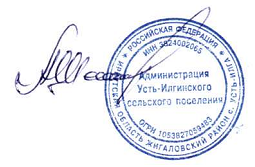 А.В.ШелковниковПриложение 1к постановлению администрацииУсть-Илгинского сельского поселенияот 05.10.2021 г. № 25-одПоложение о порядке расходования средств резервного фонда администрации Усть-Илгинского сельского поселения1. Настоящее Положение разработано в соответствии со ст. 81 Бюджетного кодекса Российской Федерации, статьей 10 Положения о бюджетном процессе в Усть-Илгинском муниципальном образовании, утвержденного решением Думы Усть-Илгинского сельского поселения от 29.05.2020 г. № 65 и устанавливает порядок выделения и использования бюджетных ассигнований резервного фонда администрации Усть-Илгинского сельского поселения (далее – резервный фонд).2. Размер резервного фонда устанавливается решением Думы поселения о бюджете Усть-Илгинского сельского поселения на очередной финансовый год и не может превышать 3 % утвержденного указанным решением Думы поселения общего объема расходов. 3. Резервный фонд предусматривается в расходной части бюджета поселения для финансового обеспечения непредвиденных расходов, в том числе на проведение аварийно-восстановительных работ и иных мероприятий, связанных с ликвидацией последствий стихийных бедствий и других чрезвычайных ситуаций.	4. К непредвиденным расходам относятся расходы на финансирование:	1) проведения аварийно-восстановительных работ и иных мероприятий, связанных с ликвидацией последствий стихийных бедствий и других чрезвычайных ситуаций;	2) других непредвиденных расходов, относящихся к вопросам местного значения.5. Основанием для рассмотрения вопроса о выделении средств резервного фонда является письменное обращение заинтересованных лиц в администрацию поселения с приложением документов, подтверждающих необходимость выделения средств из резервного фонда, а также сведений, расчетов, актов обследования и других документов, обосновывающих сумму запрашиваемых средств.6. Основание для выделения средств из резервного фонда на финансирование непредвиденных расходов, указанных в п. 4 настоящего Положения, является распоряжение главы администрации, в котором указывается размер ассигнований и их распределение по получателям и проводимым мероприятиям. 7. Решение о выделении средств из резервного фонда либо об отказе в выделении средств принимается в срок, не превышающий 10 дней с момента обращения заинтересованных лиц.	8. Средства резервного фонда подлежат использованию строго по целевому назначению, определенному распоряжением главы администрации поселения о выделении средств из резервного фонда. Использование средств на другие цели не допускается.9. В случае использования средств резервного фонда не в полном объеме подлежат возврату.10. Отчет об использовании бюджетных ассигнований резервного фонда администрации прилагается к годовому отчету об исполнении бюджета поселения.11. Контроль за целевым использованием средств резервного фонда осуществляет глава поселения, ведущий бухгалтер администрации поселения.	